SLJ - 22. 5. 2020  DELO PREKO ZOOMAZa petkovo uro ZOOMa si prosim natisni ali prepiši spodnji učni list.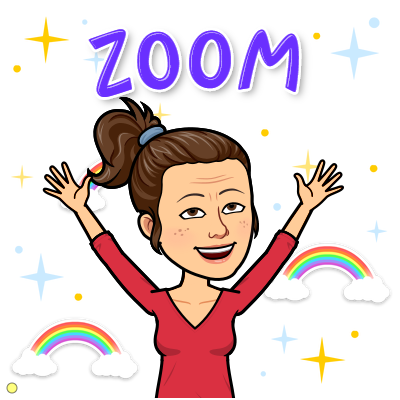 Se vidimo,učiteljica MartinaUTRJEVANJE ODVISNIKOVPlesala sta, kot bi ju nosil vihar.Govoril je tako prepričljivo, da so se vsi prisotni takoj strinjali z njegovo rešitvijo problema.Ko boš prišla na Bled, boš moja punčka spet.Čeprav je bila vremenska napoved slaba, smo se odločili za izlet v neznano.Kjer so doma veseli ljudje, je vedno lepo.Če bi se učil, bi gotovo pisal bolje.Šel sem k šolski psihologinji, da bi mi svetovala glede vpisa na srednjo šolo.Zašibila so se mi kolena, ker sem zaslišal svoje ime.Obljubila mi je, da mi bo pomagala pri pospravljanju stanovanja.Kdor visoko leta, nizko pade. 